Availability Timetable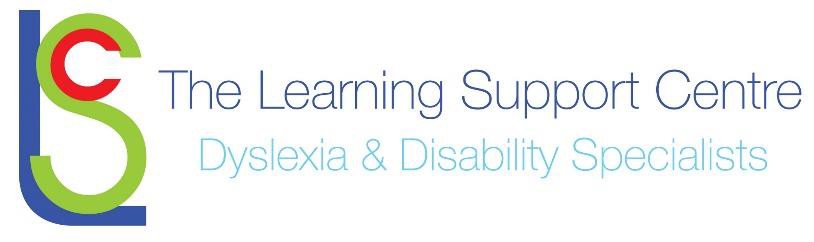 Insert student name and location into relevant time slot. Place an X when you are not available to support.Email to your coordinator weekly on a Thursday for the following week.1L:\OPERATIONAL\FormsUK Registered Company no. 6684169 Jotters Ltd Company © & UK Registered Company no: 7048594 The Learning Support Centre LtdWeekMondayTuesdayWednesdayThursdayFridaySaturdaySunday8am-9am9am - 10am10am - 11am11am - 12pm12pm - 1pm1pm - 2pm2pm - 3pm3pm - 4pm4pm - 5pm5pm - 6pm6pm - 7pm7pm - 8pm8pm - 9pm